معلومات شخصية:الاسم : الحسن باكريم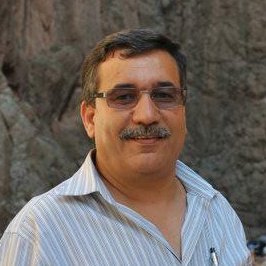 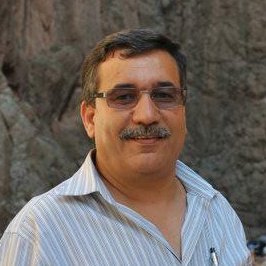 تاريخ الميلاد : 22/10/1960مكان الازدياد : بدوار ايت معلا –تافنكولت – تارودانت -المغربمتزوج وأب لطفلةالبطاقة الوطنية: B779569المهنة : صحافي مهنيالبطاقة المهنية:8504 /2020الدراسة:بكالوريا علوم اقتصادية-  البيضاء – 1982 الاجازة في العلوم الاقتصادية- البيضاء – 1986 الاجازة في القانون الخاص كلية الحقوق- أكادير – 2013الماستر في التحرير الصحفي والتنوع الاعلامي كلية الآداب- أكادير – 2018 باحث في سلك الدكتوراه حول الاعلام والهجرة 2020باحث في الثقافة الأمازيغية المغربية التكوين : تكوين تقنيات الكتابة الصحفية- أكادير – 2000 تكوين في الاعلام والبيئة – جامعة الأخوين إفران – 2004 تكوين في الاعلام والتنمية – مدينة روندا، اسبانيا – 2010 تكوين في الاعلام وحقوق الانسان، أكادير – الرباط - 1995 – 2001 -2013تكوين في مجال القانون وعقوبة الإعدام – أكادير 2019تكوين في مجال الإعلام والهجرة –غرناطة اسبانيا 2019حاصل على جائزة و منحة التحقيق الصحفي - الجمعية المغربية للتحقيق الصحفي  -  الرباط – 2013 حاصل على جائزة ومنحة التحقيقي الصحفي – المركز الدولي للصحافة – واشنطون -2020 التجربة الإعلامية: العمل في الاشتراكات بجريدة أنوال؛ الدار البيضاء؛ 1982 – 1985كتابة أول مقالة ؛ جريدة أنوال؛ الدار البيضاء؛ 1983 مراسل جريدة أنوال؛ أكادير؛ 1986 – 1996 مراسل  جريدة السياسة الجديدة؛ أكادير؛ 2000 – 2004 متعاون مع جريدة مشاهد؛ أكادير، 2001  مراسل جريدة الصحراء المغربية، أكادير؛ 2004-2005 مراسل جريدة المساء؛ أكادير؛ 2007 -2010 مراسل راديو شدى؛ أكادير؛ 2010 – 2012 رئيس تحرير جريدة الانبعاث، أكادير، 2009 – 2012 متعاون مع جريدة الشروق؛ أكادير؛ 2012 – 2013 مراسل جريدة آخر ساعة؛ أكادير؛ 2016 -2018 متعاون مع  وكالة المغرب العربي للأنباء تارودانت 2018 مدير نشر جريدة ومجلة نبض المجتمع؛ أكادير؛ مند سنة 2013 إلى اليوم مدير الموقع : azulpress.ma مند 2015 إلى اليوم التجربة الجمعوية:رئيس جمعية مهرجان تافنكولت مند سنة 2009 مدير المهرجان الإقليمي لأركان بتارودانت مند سنة 2009 الكاتب العام للإتلاف المغربي من اجل المناخ والتنمية المستدامة – فرع جهة سوس ماسة  2016الكاتب العام للجامعة الصيفية لأكادير ما بين 2016 و2019الكاتب العام لجمعية ثقافة/صداقة أكادير مند 2017 الكاتب العام لنقابة الصحافيين المغاربة فرع  جهة سوس ماسة - 2019عضو مكتب جمعية أزافوروم - أكادير  2020 عضو المركز الدولي للصحافيين – واشنطون  2020 عضو الملتقى الدولي لصحفيي الشرق الأوسط وشمال افريقيا - 2020 عضو مؤسسة لتكتل تامغربيت للالتقائيات المواطنة 2021 